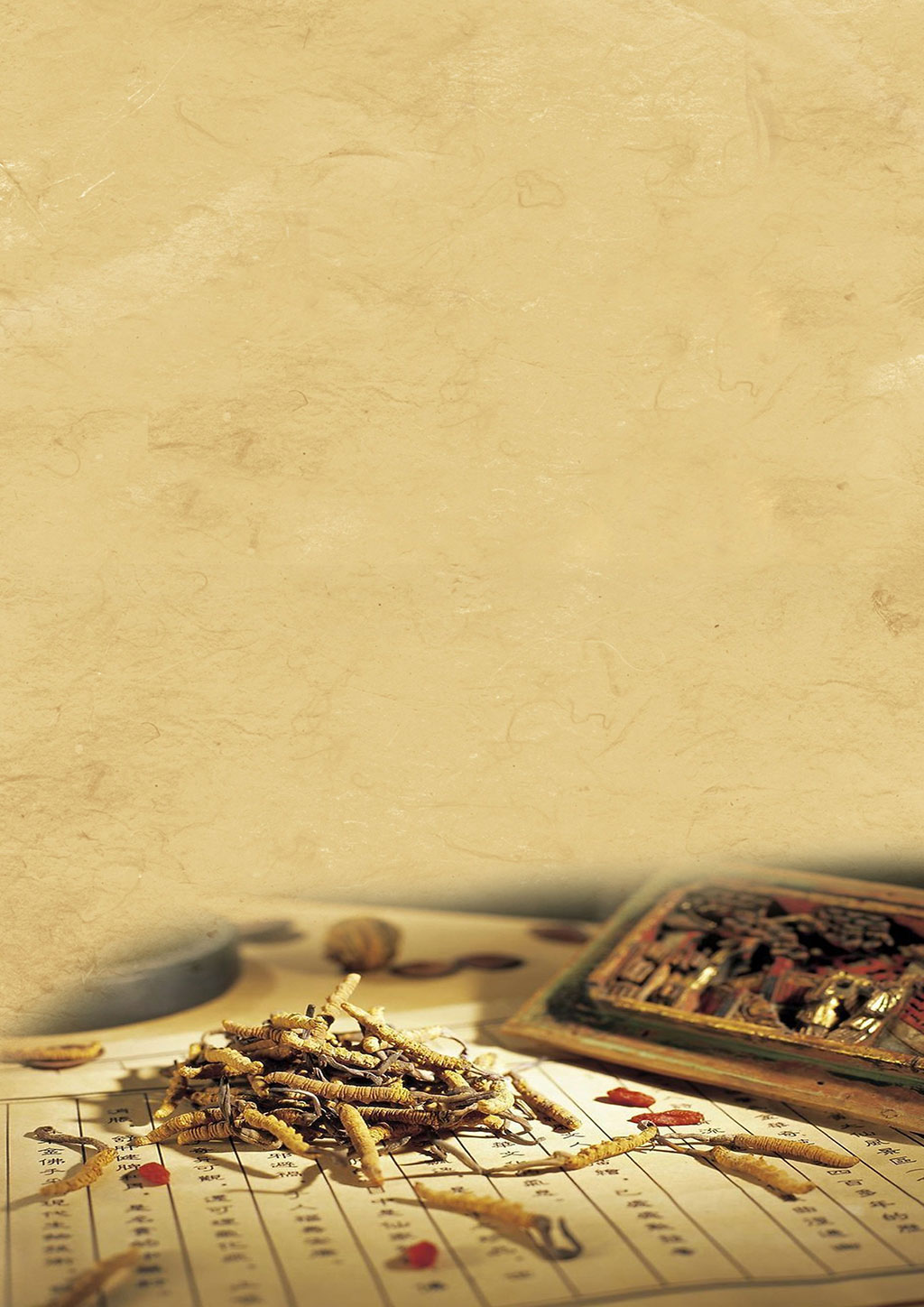 办公资源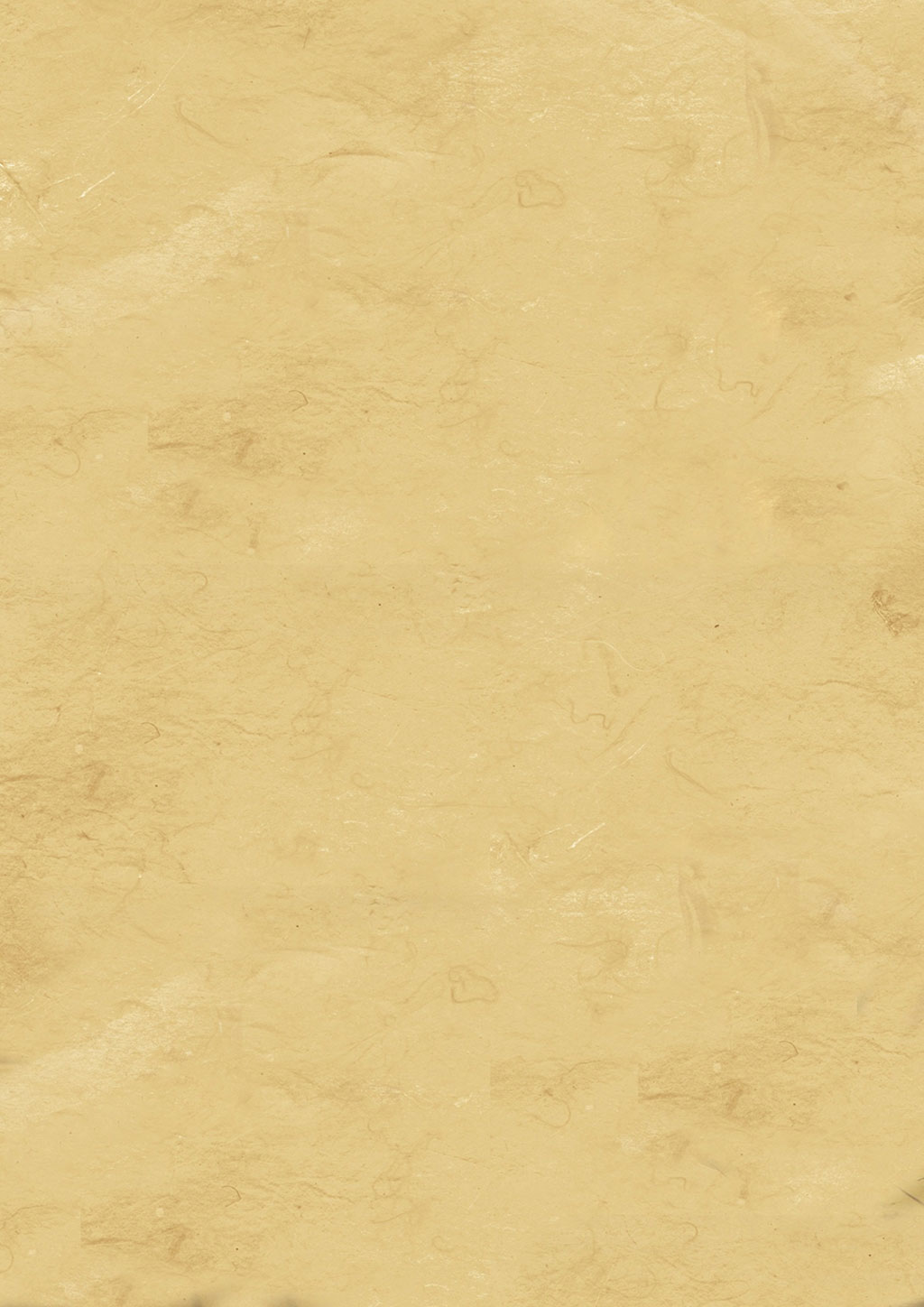 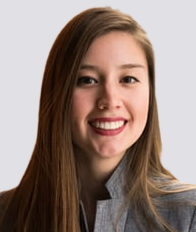 求职意向：中医医师教育背景2008.09-2012.06    XXXX大学                   中医学主修课程中医基础理论、中医诊断学、中药学、方剂学、中医经典（内经、伤寒、温病）、针灸中医外科学、中医妇科学、中医儿科学、中医骨伤科学、中医眼科学、中医耳鼻喉科学等。工作背景2013.10至今	    xxxxx医院	                     中医大夫1、贯彻执行中医管理法律、法规和方针、政策。 2. 遵守门诊医师负责制度，工作认真，保证诊治质量，尽量缩短候诊时间。 3. 热情接待患者，根据主诉重点询问病史，进行全面的或重点的体格检查及必要的辅助检查，做到早期诊断，及时治疗，迅速处理。 4. 根据门诊条件及病情需要决定检验项目及治疗方法，并交代清楚注意事项，采用特殊疗法时，务必掌握好适应症和禁忌症。2012.08-2013.09	    xxxxx医院	                     中医大夫1. 遇有疑难或不能处理的疾病，或两次复诊尚未确诊者，及时请示上级医师或邀请会诊，并给与适当的治疗。  2. 检查患者前、后应洗手，发现传染病时按消毒隔离常规处理，并填写传染病报告卡片。  3. 注意保护性医疗，对某些预后不良的疾病，避免对患者直接说明，可向其家属或组织详细交代病情及预后。 4. 对科室药品、仪器设备根据需要提出添置申请。  5. 不断积累经验，更新知识，提高水平为患者解除痛苦，为医院争得荣誉。技能证书CET-6，优秀的听说写能力计算机二级，熟悉计算机各项操作国家职业资格四级自我评价本人热心、善良、自信、自律，对工作严肃认真、一丝不苟、为人坦诚、富有责任心和正义感、有较强的组织、管理能力，有团队精神、协作意识和亲和力、兴趣广泛、接受能力强，富有开创精神、遇事善于动脑 意志坚定、不怕挫折。